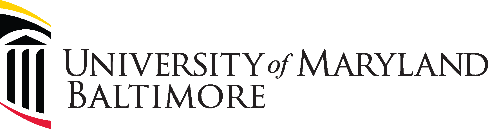 Rodent Surgery LogPI:					Protocol#:				Species/Strain:Date:					Animal ID:				Weight (g):Pre-emptive AnalgesiaAgent:			Dose (mg/kg):			Route:		Time:Introduction of AnesthesiaAgent:			Dose (mg/kg):			Route:		Time:Additional Doses of AnesthesiaAgent:			Dose (mg/kg):			Route:		Time:Fluid Therapy AdministeredType:			Route:				Volume (mL):Post-operative Analgesia (survival surgery only)Agent:			Dose (mg/kg):			Route:		Time:Description of Surgical Procedures (Findings/Complications):__________________________________________________________________________________________________________________________________________________________________________________________________________________________Surgery Start Time: ________Anesthetic Monitoring (Document Every 10-15 Minutes)Surgery End Time:  _________   Euthanasia Time (non-survival surgery only): __________ Euthanasia Agent:  		Dose:		Route:  TimeToe Pinch/Reflex (+/-)HRRRMM ColorBody Temp (C/F)CommentsInitials0 min